Лисейко Мария Васильевна Конкурс «ПРОФориентир - 2020»
Номинация: «Уроки профориентации»Тема: «У каждого свой путь – своё призвание – своя профессия»Цель мероприятия: создать условия для формирования у обучающихся представления о профессиях экономической направленности. Задачи:формировать мотивационную готовность выпускников к профессиональному самоопределению;выработать умения соотносить личностные характеристики человека с требованиями к профессии; развивать коммуникативную культуру у обучающихся; формировать групповую сплоченность.Ожидаемый результат: осознание учащимися необходимости соотнесения своих возможностей с требованиями предполагаемых профессий.Форма проведения мероприятия: квест-играВремя: 50 мин. Возраст участников мероприятия: 9 класс (14-15 лет)Оборудование и материалы:  компьютер, мультимедийный проектор, презентация, маршрутные листы, пазлы, QR-коды для заданий. Ход мероприятия*При входе каждый старшеклассник получает пазл определенного цвета: зелёный –определился с профессией, жёлтый – определился, но сомневаюсь, красный – не определился.  Участники присоединяются к команде соответствующего цвета. Каждая команда выполняет задание квест-игры. 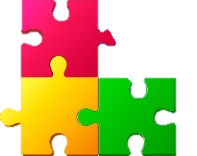 1. Подготовительный этап (10 мин.)-Добрый день, уважаемые старшеклассники!
Поприветствуем друг друга улыбкой и начнём занятие. -В современном мире очень много разнообразных профессий и специальностей, на данный момент вы находитесь в раздумьях: Кем стать? Какие профессии наиболее востребованы? Куда пойти учиться? Выбор сделать не так легко. Для того, чтобы понять, чем бы вы хотели заниматься в жизни, нужно владеть как можно большей информацией о всевозможных профессиях. Ведь выбор огромен. Вы можете реализовать себя по многим направлениям: кому-то интересна музыка, кто-то хотел бы стать воспитателем, учителем, врачом, стилистом, кому-то интересна политика, а кому-то – экономика. Вот именно на экономическом направлении мы сегодня остановимся. Какие профессии экономической направленности вам известны?-Возможно после сегодняшнего мероприятия мнение изменится, и вы поймёте, что именно в экономической сфере хотели бы себя реализовать после окончанияшколы.-Данное профориентационное занятие посвящено теме «У каждого свой путь – своё призвание – своя профессия» и пройдёт в форме квест-игры. Вы разделены на 3 команды: зелёные: красные, жёлтые. Каждая команда получает маршрутный лист (Приложение 1) и задания. -Желаем успехов!2. Основной этап (35 мин. )* Каждую команду встречает помощник, который подробно объясняет задание.  Станция 1 «Угадай  профессию». Время на выполнение: 6 мин. -Дорогие старшеклассники, вы пришли на 1 станцию «Угадай профессию». Какие профессии вы знаете? На какие сферы можно разделить профессии? Ваша команда получает QR-код, по которому у вас откроется задание (https://learningapps.org/watch?v=pezj0yb5c20). Это задание на логику. По предлагаемым четырем картинкам нужно определить, какая профессия скрыта, буквы помогут составить это слово.Максимальное количество баллов - 10.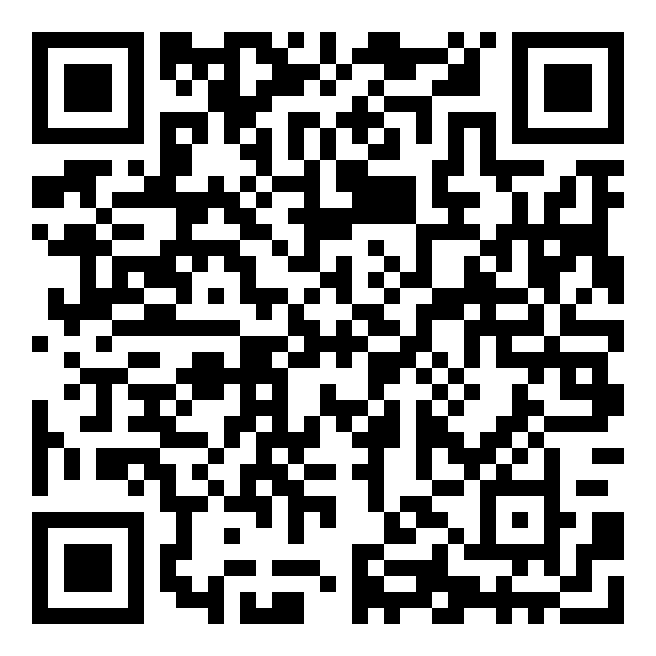 Станция 2 «Эрудит». Время на выполнение: 6 мин. -Рады приветствовать вас на станции «Эрудит». Для прохождения данной станции вам предлагается QR-код, с помощью которого вы перейдете на задание (). Вам нужно пройти тест, содержащий 8 заданий (https://docs.google.com/forms/d/e/1FAIpQLSepmXLpJnVWp8N_GsgWmvhDG3WzYvwGoCkt-A7rGbr0k2O8eQ/viewform). При выполнении заданий в закрытой форме необходимо выбрать 1 верный вариант. При выполнении заданий в открытой форме необходимо самостоятельно подобрать определение и записать ответ.Максимальное количество баллов на данной станции - 10.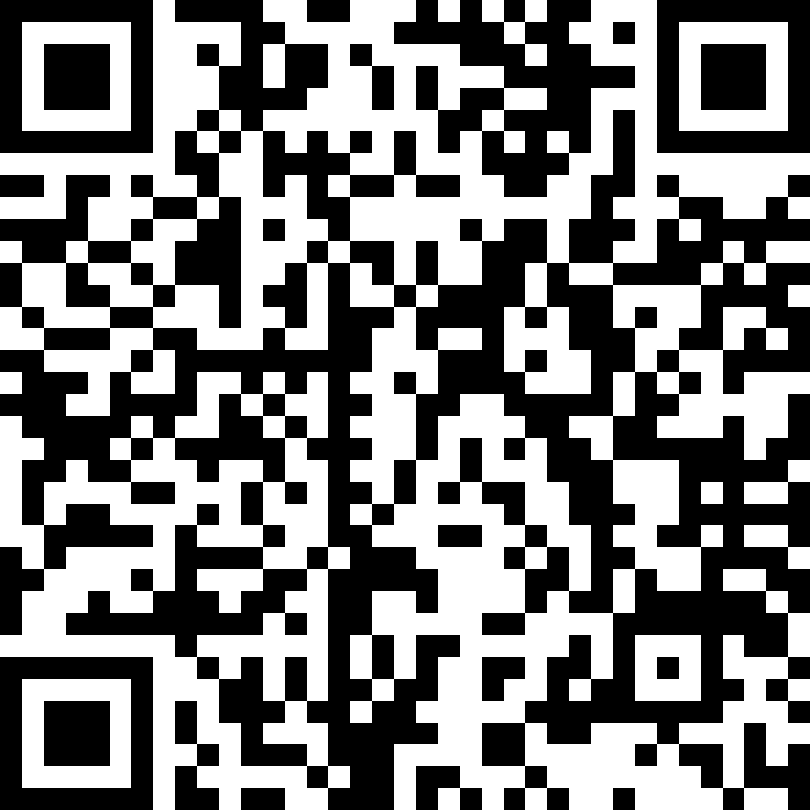 Станция 3 «Порешай-ка». Время на выполнение: 8 мин-Ребята, вы любите решать экономические задачи? Как часто в повседневной жизни мы сталкиваемся с решением экономических задач? Кто чаще всего сталкивается с решением экономических задач? -По QR-коду вы перейдете по ссылке, вам необходимо будет решить экономические задачи (https://learningapps.org/watch?v=p4x2gui1n20). За каждое верное решение вы получаете баллы, если задачу вы решли неверно, вы получаете 0 баллов. 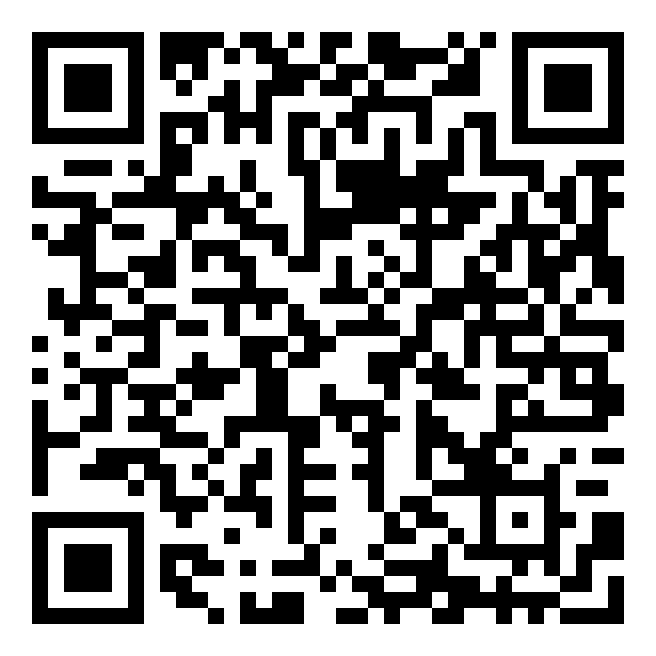 Станция 4 «Личные качества». Время на выполнение: 4 мин-Чтобы освоить определенную профессию и затем успешно трудиться, человек должен обладать определенными качествами, отвечающими тем требованиям, которая предъявляет эта профессия к личности работающего. Ваша задача соотнести личные качества с профессией. Перейдя по данному QR-коду откроется задание (https://learningapps.org/watch?v=pyurvxaka20). Максимальное количество баллов - 10.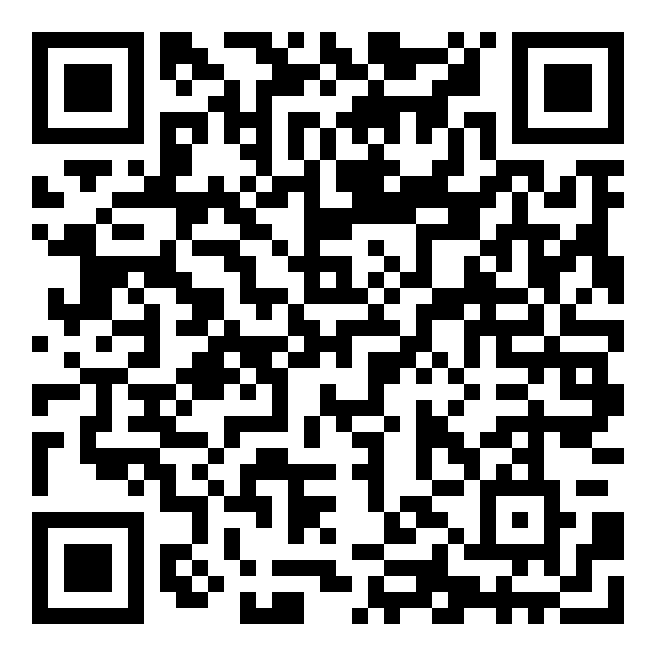 Станция 5 «Рекламодатель». Время на выполнение: 10 мин. * Учащимся необходимо разработать видеорекламу товара.  Каждая команда получает код, по которому переходит на продукт, который нужно прорекламировать. -Ребята, как вы думаете, заем нужна реклама? Какую пользу приносит реклама? Какую роль играет реклама в вашей жизни? В настоящий момент реклама товара очень популярна. Эффективная реклама должна привлечь внимание потребителя к товару. В рекламном обращении потребитель должен знать, какую пользу он получит от вашего товара. для команды №1 (Прорекламировать наушники)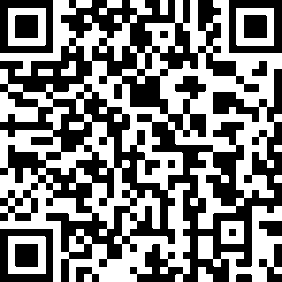  для команды №1 (Прорекламировать мёд)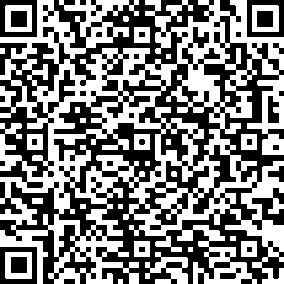  для команды №1 (Прорекламировать книгу А.С. Пушкина «Евгений Онегин»)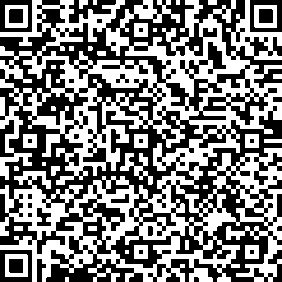 Критерии оценивания:аргументированность;логичность;оригинальность;участие всей группы.Максимальное количество баллов  - 10.3. Заключительный этап (5 мин.)-Ребята, наше мероприятие подходит к концу. -Какие профессии мы сегодня рассматривали? -Давайте сейчас проведём рефлексию нашей деятельности.  -На том пазле, который вы получили в начале нашего мероприятия, необходимо оставить своё мнение о проведённом мероприятии, вам помогут незаконченные предложения, обратите внимание на слайд.  Время на выполнение 2 минуты. -Время вышло, кто бы хотел поделится своим мнением (Старшеклассники выступают).-Хотелось бы закончить сегодняшнее занятие словами Михаила Евсеевича Раскатова: «Друзья, берегите минуту и час
Любого из школьных дней!
Пусть станет профессором каждый из вас
В профессии нужной своей.»-Желаю вам найти тот самый жизненный пазл, который отвечает за вашу будущую профессию. Список литературы1.Агеева, И. Д. Парад профессий: весёлые познавательные игры для учащихся 5-10 классов / И. Д. Агеева // Последний звонок.- 2007.- № 7.- С. 3-8.2. Резапкина, Г.В. Психология и выбор профессии. Программа предпрофильной подготовки./ Г.В. Резапкин // Учебно-методическое пособие. Генезис. – М. 2009.3.Сторожева, Г. О профессиональном самоопределении учащихся: опыт средней школы № 403 г.Москвы / Г. Сторожева // Воспитание школьников.- 2004.- № 10.- С. 37- 44.4.Юрко, Т. Б. "Кто хочет стать предпринимателем": сценарий встречи старшеклассников с предпринимателями города / Т. Б. Юрко // Воспитание школьников.- 2011.- № 3.- С. 73-77.Приложение 1Маршрутный лист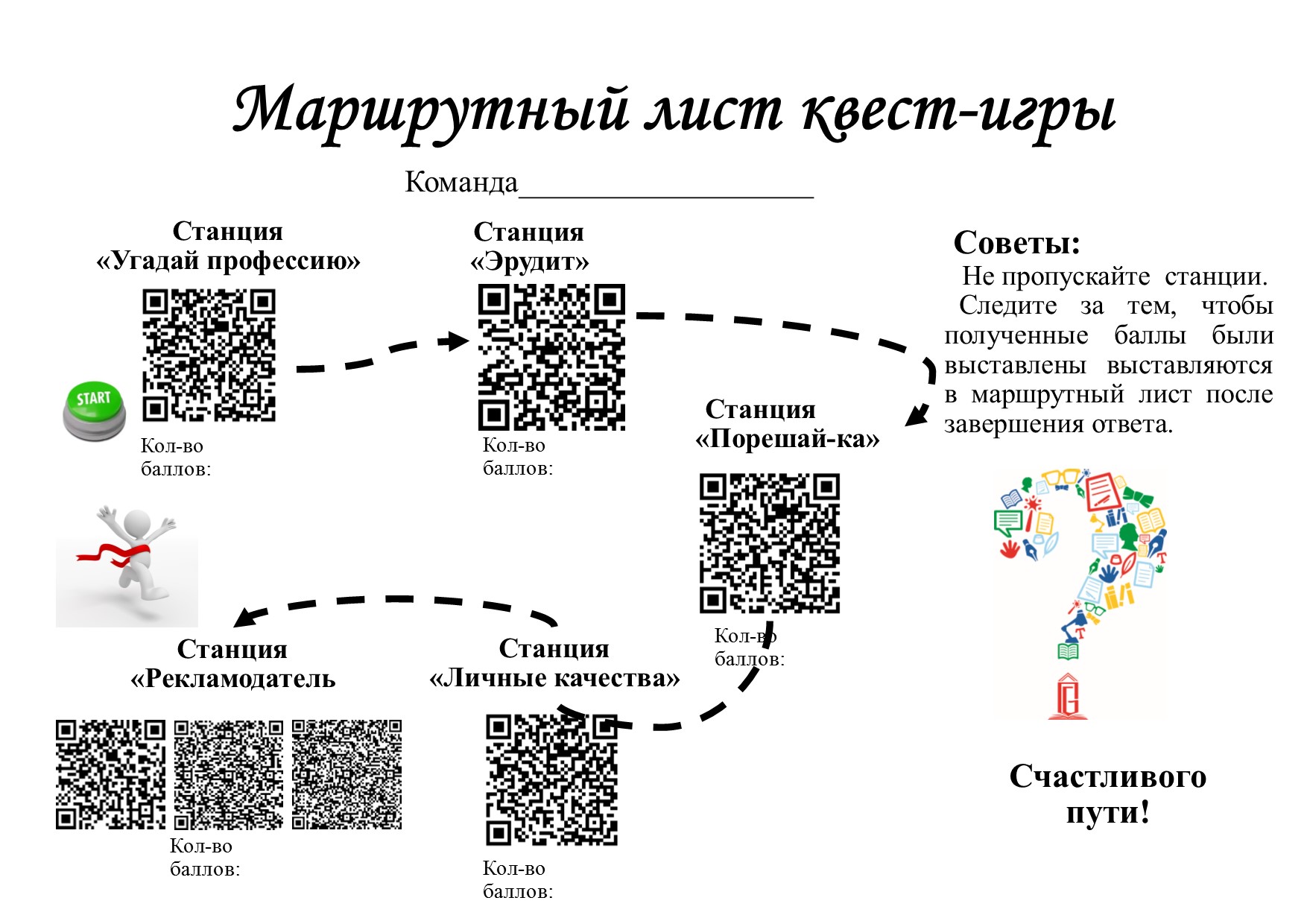 